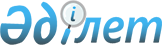 Мемлекеттік мүлікті республикалық меншіктен Астана қаласының коммуналдық меншігіне берудің кейбір мәселелері туралыҚазақстан Республикасы Үкіметінің 2011 жылғы 31 қаңтардағы № 50 Қаулысы

      «Мемлекеттік мүлікті мемлекеттік меншіктің бір түрінен екінші түріне беру ережесін бекіту туралы» Қазақстан Республикасы Үкіметінің 2003 жылғы 22 қаңтардағы № 81 қаулысына сәйкес Қазақстан Республикасының Үкіметі ҚАУЛЫ ЕТЕДІ:



      1. Астана қаласы әкімінің осы қаулының 1 және 2-қосымшаларына сәйкес Астана қаласы, Сарыарқа ауданы, Тілендиев даңғылы, 15/1-үй мекенжайында орналасқан «Тамыз» тұрғын үй кешеніндегі жиһазы, жабдығы және тұрмыстық техникасы бар 70 (жетпіс) қызметтік пәтерді және Астана қаласы, Алматы ауданы, Бауыржан Момышұлы даңғылы, 27-үй мекенжайында орналасқан «Тәуелсіздік» тұрғын үй кешеніндегі қызметтік пәтерге теңестірілген 50 (елу) пәтерді «Қазақстан Республикасы Мемлекеттік қызмет істері агенттігі» мемлекеттік мекемесінің теңгерімінен республикалық меншіктен Астана қаласының коммуналдық меншігіне беру туралы ұсынысы қабылдансын.



      2. Қазақстан Республикасы Қаржы министрлігінің Мемлекеттік мүлік және жекешелендіру комитеті Қазақстан Республикасы Мемлекеттік қызмет істері агенттігімен (келісім бойынша) және Астана қаласының әкімдігімен бірлесіп, заңнамада белгіленген тәртіппен осы қаулының қосымшасында көрсетілген мүлікті қабылдау-тапсыру бойынша қажетті ұйымдастыру іс-шараларын жүзеге асырсын.



      3. Осы қаулы қол қойылған күнінен бастап қолданысқа енгізіледі.      Қазақстан Республикасының

      Премьер-Министрі                                 К. Мәсімов

Қазақстан Республикасы 

Үкіметінің       

2011 жылғы 31 қаңтардағы 

№ 50 қаулысына    

қосымша        

Мемлекеттік мүлік республикалық меншігінен Астана

қаласының коммуналдық меншігіне берілетін тізбесі

Таблица 1    

Таблица 2  

Қазақстан Республикасы 

Үкіметінің       

2011 жылғы 31 қаңтардағы 

№ 50 қаулысына    

2-қосымша       

Республикалық меншіктен Астана қаласының коммуналдық меншігіне

берілетін жиһаз, жабдық және тұрмыстық техника тізбесі
					© 2012. Қазақстан Республикасы Әділет министрлігінің «Қазақстан Республикасының Заңнама және құқықтық ақпарат институты» ШЖҚ РМК
				р/с

№Атауы (пәтер)Орналасқан жеріПәтердің нөміріБөлме (1, 2, 3)ҚабатЖалпы алаңыТұрғын алаңыБаланстық құны

(теңге)1ПәтерАстана қаласы Бауыржан Момышұлы даңғылы, 27 үй13282,250,38 086 4192ПәтерАстана қаласы Бауыржан Момышұлы даңғылы, 27 үй33282,450,78 106 0943ПәтерАстана қаласы Бауыржан Момышұлы даңғылы, 27 үй6338048,77 869 9944ПәтерАстана қаласы Бауыржан Момышұлы даңғылы, 27 үй73481,6508 027 3945ПәтерАстана каласы Бауыржан Момышұлы даңғылы, 27 үй93479,548,67 820 8076ПәтерАстана қаласы Бауыржан Момышұлы даңғылы, 27 үй103581,449,78 007 7197ПәтерАстана қаласы Бауыржан Момышұлы даңғылы, 27 үй133681,449,58 007 7198ПәтерАстана қаласы Бауыржан Момышұлы даңғылы, 27 үй171740,317,93 964 5099ПәтерАстана қаласы Бауыржан Момышұлы даңғылы, 27 үй183778,948,47 761 78210ПәтерАстана қаласы Бауыржан Момышулы даңғылы, 27 үй193882,248,68 086 41911ПәтерАстана қаласы Бауыржан Момышұлы даңғылы, 27 үй2731077,946,87 663 40712ПәтерАстана қаласы Бауыржан Момышұлы даңғылы, 27 үй3031178,547,37 722 43213ПәтерАстана қаласы Бауыржан Момышұлы даңғылы, 27 үй3331279,248,37 791 29414ПәтерАстана қаласы Бауыржан Момышұлы даңғылы, 27 үй3931478,847,97 751 94415ПәтерАстана қаласы Бауыржан Момышұлы даңғылы, 27 үй463281,349,57 997 88116ПәтерАстана қаласы Бауыржан Момышұлы даңғылы, 27 үй513376,546,37 525 68217ПәтерАстана қаласы Бауыржан Момышұлы даңғылы, 27 үй7531077,4477 614 21918ПәтерАстана қаласы Бауыржан Момышұлы даңғылы, 27 үй7931377,246,47 594 54419ПәтерАстана қаласы Бауыржан Момышұлы даңғылы, 27 үй823147746,77 574 86920ПәтерАстана қаласы Бауыржан Момышұлы даңғылы, 27 үй8431476,5467 525 68221ПәтерАстана қаласы Бауыржан Момышұлы даңғылы, 27 үй903167645,77 476 49422ПәтерАстана қаласы Бауыржан Момышұлы даңғылы, 27 үй12811139,716,93 905 48523ПәтерАстана қаласы Бауыржан Момышұлы даңғылы, 27 үй13011133,9133 334 91024ПәтерАстана қаласы Бауыржан Момышұлы даңғылы, 27 үй13411234,7133 413 61025ПәтерАстана қаласы Бауыржан Момышұлы даңғылы, 27 үй13811334,613,13 403 77226ПәтерАстана қаласы Бауыржан Момышұлы даңғылы, 27 үй18321061,233,46 020 54527ПәтерАстана қаласы Бауыржан Момышұлы даңғылы, 27 үй19021159,531,45 853 30828ПәтерАстана қаласы Бауыржан Момышұлы даңғылы, 27 үй19121261,933,96 089 40829ПәтерАстана қаласы Бауыржан Момышұлы даңғылы, 27 үй19421260,524,95 951 68330ПәтерАстана қаласы Бауыржан Момышұлы даңғылы, 27 үй19521362,533,86 148 43331ПәтерАстана қаласы Бауыржан Момышұлы даңғылы, 27 үй19821360,632,35 961 52132ПәтерАстана қаласы Бауыржан Момышұлы даңғылы, 27 үй20221462,333,36 128 75833ПәтерАстана қаласы Бауыржан Момышұлы даңғылы, 27 үй20721661,733,76 069 73334ПәтерАстана қаласы Бауыржан Момышұлы даңғылы, 27 үй21021660,831,95 981 19535ПәтерАстана қаласы Бауыржан Момышұлы даңғылы, 27 үй2112259,931,75 892 65836ПәтерАстана қаласы Бауыржан Момышұлы даңғылы, 27 үй2192461,332,96 030 38337ПәтерАстана қаласы Бауыржан Момышұлы даңғылы, 27 үй24321061,932,96 089 40838ПәтерАстана қаласы Бауыржан Момышұлы даңғылы, 27 үй24721160,632,65 961 52139ПәтерАстана қаласы Бауыржан Момышұлы даңғылы, 27 үй25121260,232,35 922 17140ПәтерАстана қаласы Бауыржан Момышұлы даңғылы, 27 үй25821360,833,15 981 19641ПәтерАстана қаласы Бауыржан Момышұлы даңғылы, 27 үй25921458,431,75 745 09642ПәтерАстана қаласы Бауыржан Момышұлы даңғылы, 27 үй26221460,933,65 991 03343ПәтерАстана қаласы Бауыржан Момышұлы даңғылы, 27 үй26321561,233,16 020 54544ПәтерАстана қаласы Бауыржан Момышұлы даңғылы, 27 үй26721659,231,75 823 79645ПәтерАстана қаласы Бауыржан Момышұлы даңғылы, 27 үй2942763,835,66 276 32046ПәтерАстана қаласы Бауыржан Момышұлы даңғылы, 27 үй302296534,46 394 37047ПәтерАстана қаласы Бауыржан Момышұлы даңғылы, 27 үй31711335,7173 511 98548ПәтерАстана қаласы Бауыржан Момышұлы даңғылы, 27 үй3241153517,33 443 12249ПәтерАстана қаласы Бауыржан Момышұлы даңғылы, 27 үй32511534,515,93 393 93550ПәтерАстана қаласы Бауыржан Момышұлы даңғылы, 27 үй32811635,117,83 452 96051ПәтерАстана қаласы. Тлендиев даңғылы, 15/1 үй213610360,618 126 071,552ПәтерАстана қаласы. Тлендиев даңғылы, 15/1 үй242672,53212 444 365,553ПәтерАстана қаласы. Тлендиев даңғылы, 15/1 үй292772,531,912 444 365,554ПәтерАстана қаласы. Тлендиев даңғылы, 15/1 үй342872,531,112 444 365,555ПәтерАстана қаласы. Тлендиев даңғылы, 15/1 үй392972,532,512 444 365,556ПәтерАстана қаласы. Тлендиев даңғылы, 15/1 үй4421072,532,512 444 365,557ПәтерАстана қаласы. Тлендиев даңғылы, 15/1 үй4921172,53212 444 365,558ПәтерАстана қаласы. Тлендиев даңғылы, 15/1 үй5421272,531,712 444 365,559ПәтерАстана қаласы. Тлендиев даңғылы, 15/1 үй602372,531,612 444 365,560ПәтерАстана қаласы. Тлендиев даңғылы, 15/1 үй642472,531,612 444 365,561ПәтерАстана қаласы. Тлендиев даңғылы, 15/1 үй742672,531,512 444 365,562ПәтерАстана қаласы. Тлендиев даңғылы, 15/1 үй773610359,818 126 071,563ПәтерАстана қаласы. Тлендиев даңғылы, 15/1 үй81371036018 126 071,564ПәтерАстана қаласы. Тлендиев даңғылы, 15/1 үй822872,531,312 444 365,565ПәтерАстана қаласы. Тлендиев даңғылы, 15/1 үй853810358,618 126 071,566ПәтерАстана қаласы. Тлендиев даңғылы, 15/1 үй89391036018 126 071,567ПәтерАстана қаласы. Тлендиев даңғылы, 15/1 үй9021072,528,312 444 365,568ПәтерАстана қаласы. Тлендиев даңғылы, 15/1 үй9331010359,918 126 071,569ПәтерАстана қаласы. Тлендиев даңғылы, 15/1 үй9421172,531,512 444 365,570ПәтерАстана қаласы. Тлендиев даңғылы, 15/1 үй9731110357,818 126 071,571ПәтерАстана қаласы. Тлендиев даңғылы, 15/1 үй9821272,531,512 444 365,572ПәтерАстана қаласы. Тлендиев даңғылы, 15/1 үй10131210359,618 126 071,573ПәтерАстана қаласы. Тлендиев даңғылы, 15/1 үй1252672,531,812 444 365,574ПәтерАстана қаласы. Тлендиев даңғылы, 15/1 үй130381035918 126 071,575ПәтерАстана қаласы. Тлендиев даңғылы, 15/1 үй1332872,531,812 444 365,576ПәтерАстана қаласы. Тлендиев даңғылы, 15/1 үй134391035918 126 071,577ПәтерАстана қаласы. Тлендиев даңғылы, 15/1 үй1383101035918 126 071,578ПәтерАстана қаласы. Тлендиев даңғылы, 15/1 үй14121072,531,812 444 365,579ПәтерАстана қаласы. Тлендиев даңғылы, 15/1 үй14231110358,618 126 071,580ПәтерАстана қаласы. Тлендиев даңғылы, 15/1 үй14631210358,618 126 071,581ПәтерАстана қаласы. Тлендиев даңғылы, 15/1 үй1502272,531,312 444 365,582ПәтерАстана қаласы. Тлендиев даңғылы, 15/1 үй1552372,531,612 444 365,583ПәтерАстана қаласы. Тлендиев даңғылы, 15/1 үй1713610359,118 126 071,584ПәтерАстана қаласы. Тлендиев даңғылы, 15/1 үй1753710359,118 126 071,585ПәтерАстана қаласы. Тлендиев даңғылы, 15/1 үй1762875,531,512 444 365,586ПәтерАстана қаласы. Тлендиев даңғылы, 15/1 үй18731010359,918 126 071,587ПәтерАстана қаласы. Тлендиев даңғылы, 15/1 үй18821172,531,512 444 365,588ПәтерАстана қаласы. Тлендиев даңғылы, 15/1 үй1913111036018 126 071,589ПәтерАстана қаласы. Тлендиев даңғылы, 15/1 үй1953121036018 126 071,590ПәтерАстана қаласы. Тлендиев даңғылы, 15/1 үй2002272,531,912 444 365,591ПәтерАстана қаласы. Тлендиев даңғылы, 15/1 үй2052372,53112 444 365,592ПәтерАстана қаласы. Тлендиев даңғылы, 15/1 үй2092472,534,112 444 365,593ПәтерАстана қаласы. Тлендиев даңғылы, 15/1 үй223381035918 126 071,594ПәтерАстана қаласы. Тлендиев даңғылы, 15/1 үй2262872,532,212 444 365,595ПәтерАстана қаласы. Тлендиев даңғылы, 15/1 үй2273910359,218 126 071,596ПәтерАстана қаласы. Тлендиев даңғылы, 15/1 үй23131010358,518 126 071,597ПәтерАстана қаласы. Тлендиев даңғылы, 15/1 үй23421072,532,112 444 365,598ПәтерАстана қаласы. Тлендиев даңғылы, 15/1 үй23821172,532,112 444 365,599ПәтерАстана қаласы. Тлендиев даңғылы, 15/1 үй2632672,531,812 444 365,5100ПәтерАстана қаласы. Тлендиев даңғылы, 15/1 үй2703710360,218 126 071,5101ПәтерАстана қаласы. Тлендиев даңғылы, 15/1 үй2712872,531,812 444 365,5102ПәтерАстана қаласы. Тлендиев даңғылы, 15/1 үй274381036018 126 071,5103ПәтерАстана қаласы. Тлендиев даңғылы, 15/1 үй278391036018 126 071,5104ПәтерАстана қаласы. Тлендиев даңғылы, 15/1 үй27921072,531,612 444 365,5105ПәтерАстана қаласы. Тлендиев даңғылы, 15/1 үй28231010359,918 126 071,5106ПәтерАстана қаласы. Тлендиев даңғылы, 15/1 үй28321172,531,412 444 365,5107ПәтерАстана қаласы. Тлендиев даңғылы, 15/1 үй28631110358,618 126 071,5108ПәтерАстана қаласы. Тлендиев даңғылы, 15/1 үй29031210358,718 126 071,5109ПәтерАстана қаласы. Тлендиев даңғылы, 15/1 үй3102572,531,712 444 365,5110ПәтерАстана қаласы. Тлендиев даңғылы, 15/1 үй3153710359,618 126 071,5111ПәтерАстана қаласы. Тлендиев даңғылы, 15/1 үй3193810359,618 126 071,5112ПәтерАстана қаласы. Тлендиев даңғылы, 15/1 үй323391036018 126 071,5113ПәтерАстана қаласы. Тлендиев даңғылы, 15/1 үй3262972,531,412 444 365,5114ПәтерАстана қаласы. Тлендиев даңғылы, 15/1 үй32731010359,618 126 071,5115ПәтерАстана қаласы. Тлендиев даңғылы, 15/1 үй33021072,53112 444 365,5116ПәтерАстана қаласы. Тлендиев даңғылы, 15/1 үй33821272,531,712 444 365,5117ПәтерАстана қаласы. Тлендиев даңғылы, 15/1 үй3743910360,218 126 071,5118ПәтерАстана қаласы. Тлендиев даңғылы, 15/1 үй3783101036118 126 071,5119ПәтерАстана қаласы. Тлендиев даңғылы, 15/1 үй382310360,118 126 071,5120ПәтерАстана қаласы. Тлендиев даңғылы, 15/1 үй38631210360,118 126 071,5Қорытынды:Қорытынды:Қорытынды:Қорытынды:Қорытынды:Қорытынды:Қорытынды:Қорытынды:1 384 135 459р/с

№АтауыОрналасқан жеріӨлшем бірлігіСаныБірлік үшін баға

(теңге)Баланстық құны

(теңге)1Перде 1Астана қаласы, Тлендиев даңғылы, 15/1 үйдана7047 2003 304 0002Перде 2Астана қаласы, Тлендиев даңғылы, 15/1 үйдана7047 2003 304 0003Перде 3Астана қаласы, Тлендиев даңғылы, 15/1 үйдана3547 2001 652 0004Ac үй жинағыАстана қаласы, Тлендиев даңғылы, 15/1 үйдана70166 20011 634 0005Жатын орынға арналған жиһаз (шкаф, кереует, кереуеттің жанындағы тумба)Астана қаласы, Тлендиев даңғылы, 15/1 үйдана70108 1057 567 3506Жұмсақ жиһаз (диван, креслолар)Астана қаласы, Тлендиев даңғылы, 15/1 үйдана70123 2008 624 0007жұмыс кабинеті үшін жиһаз жинағы (кереует, үстел, кресло)Астана қаласы, Тлендиев даңғылы, 15/1 үйдана35105 1003 678 5008теледидар тумбасыАстана қаласы, Тлендиев даңғылы, 15/1 үйдана7026 2901 840 3009Кіреберіс жиһазыАстана қаласы, Тлендиев даңғылы, 15/1 үйдана7050 7003 549 00010ТеледидарАстана қаласы, Тлендиев даңғылы, 15/1 үйдана7039 9002 793 00011ТоңазатқышАстана қаласы, Тлендиев даңғылы, 15/1 үйдана7045 9303 215 10012Ауа тартқышы бар электр плитасыАстана қаласы, Тлендиев даңғылы, 15/1 үйдана7079 1005 537 00013Аспашам 1Астана қаласы, Тлендиев даңғылы, 15/1 үйдана709 400658 00014Аспашам 2Астана қаласы, Тлендиев даңғылы, 15/1 үйдана7010 000700 00015Аспашам 3Астана қаласы, Тлендиев даңғылы, 15/1 үйдана3510 600371 00016Аспашам 4Астана қаласы, Тлендиев даңғылы, 15/1 үйдана7010 800756 00017Аспашам 5Астана қаласы, Тлендиев даңғылы, 15/1 үйдана7013 500945 00018Ванна бөлмесіндегі браАстана қаласы, Тлендиев даңғылы, 15/1 үйдана702 890202 30019ҮстелАстана қаласы, Тлендиев даңғылы, 15/1 үйдана706 610462 70020Терезе жапқышАстана қаласы, Тлендиев даңғылы, 15/1 үйдана7014 5001 015 000Қорытынды:Қорытынды:Қорытынды:Қорытынды:Қорытынды:Қорытынды:61 808 250Р/с

№АтауыОрналасқан жеріӨлшем бірлігіСаныБірлік үшін баға

(теңге)Теңгерімдік құны

(теңге)12345671Перде 1Астана қаласы, Тілендиев даңғылы, 15/1-үйдана7047 2003 304 0002Перде 2Астана қаласы, Тілендиев даңғылы, 15/1-үйдана7047 2003 304 0003Перде 3Астана қаласы, Тілендиев даңғылы, 15/1-үйдана3547 2001 652 0004Ac үй жиһазыАстана қаласы, Тілендиев даңғылы, 15/1-үйдана70166 20011 634 0005Жатын орынға арналған жиһаз (шкаф, кереует, кереуеттің жанындағы тумба)Астана қаласы, Тілендиев даңғылы, 15/1-үйдана70108 1057 567 3506Жұмсақ жиһаз (креслолары бар диван)Астана қаласы, Тілендиев даңғылы, 15/І-үйдана70123 2008 624 0007Жұмыс кабинеті үшін жиһаз жинағы (кереует, үстел, кресло)Астана қаласы, Тілендиев даңғылы, 15/1-үйдана35105 1003 678 5008Телевизор тумбасыАстана қаласы, Тілендиев даңғылы, 15/1-үйдана7026 2901 840 3009Кіреберіс жиһазыАстана қаласы, Тілендиев даңғылы, 15/1-үйдана7050 7003 549 00010ТелевизорАстана қаласы, Тілендиев даңғылы, 15/1-үйдана7039 9002 793 00011ТоңазатқышАстана қаласы, Тілендиев даңғылы, 15/1-үйдана7045 9303 215 10012Ауа тартқышы бар электр плитасыАстана қаласы, Тілендиев даңғылы, 15/1-үйдана7079 1005 537 00013Аспашам 1Астана қаласы, Тілендиев даңғылы, 15/1-үйдана709 400658 00014Аспашам 2Астана қаласы, Тілендиев даңғылы, 15/1-үйдана7010 000700 00015Аспашам 3Астана қаласы, Тілендиев даңғылы, 15/1-үйдана3510 600371 00016Аспашам 4Астана қаласы, Тілендиев даңғылы, 15/1-үйдана7010 800756 00017Аспашам 5Астана қаласы, Тілендиев даңғылы, 15/1-үйдана7013 500945 00018Ванна бөлмесіндегі браАстана қаласы, Тілендиев даңғылы, 15/1-үйдана702 890202 30019Журнал үстеліАстана қаласы, Тілендиев даңғылы, 15/1-үйдана706 610462 70020ЖалюзиАстана қаласы, Тілендиев даңғылы, 15/1-үйдана7014 5001 015 000Жиыны:Жиыны:Жиыны:Жиыны:61 808 25061 808 25061 808 250